Общество с ограниченной ответственностью “1С-Медицина-Регион”  Контракт №28/22 от 29.03.2022г. Рабочая документацияЭтап № 7. Развитие Системы по дополнительным заданиям ЗаказчикаПОЛЬЗОВАТЕЛЬСКАЯ ИНСТРУКЦИЯДля требований на изменение Системы № МИС-Р-974Наименование:Доработка системы в части алгоритма ФЛК при выписке рецепта ЛЛО «1С:Медицина.Больница»На 3 листахг. Тюмень2022 г.Содержание1 Основание разработки инструкции	Данная инструкция разработана для Информационной системы управления ресурсами медицинских организаций Тюменской области в части задания на доработку системы № МИС-Р-974, задача «Доработка системы в части алгоритма ФЛК при выписке рецепта ЛЛО», реализованного в модуле «1С:Медицина.Больница».	Основанием для разработки данных документов является Контракт № 28/22 от 29.03.2022 года на выполнение работ по развитию (модернизации) государственной Информационной системы управления ресурсами медицинских организаций Тюменской области, а именно раздел Технического задания (приложение № 1 к Контракту)  п. 2.7 Этап № 7. Развитие  Системы по дополнительным заданиям Заказчика.2 Пользовательская инструкция	В рамках задачи был реализован ФЛК заполнения обязательных полей «Единица назначения» и «Способ применения» при выписке рецепта ЛЛО.	Выписка рецепта ЛЛО, как и прежде, осуществляется в периферийной БД под пользователем с правами врача амбулатории (СМП) из АРМ врача (открыть «Приемы» по выбранному пациенту со льготой, нажать «Открыть ЛЛО», далее – «Выписать рецепт»).	Если в периферийной БД используется упрощенная версия 1С, то выписка льготного рецепта производится через дополнительную обработку «Выписка льготных лекарственных рецептов в МО без тиражирования» (расположена в подсистеме «Контроль исполнения» - «Дополнительные обработки» - «Выписка льготных лекарственных рецептов в МО без тиражирования»).	Суть проверки состоит в следующем: в процессе заполнения полей формы выписки рецепта ЛЛО и выбора ЛП, кроме прочих обязательных полей, необходимо также заполнить поля «Единица назначения» и «Способ применения» в разделе «SIGNA» (рис. 1). Только в этом случае рецепт ЛЛО будет успешно выписан. Иначе система отобразит ошибку, в соответствии с рис. 2. 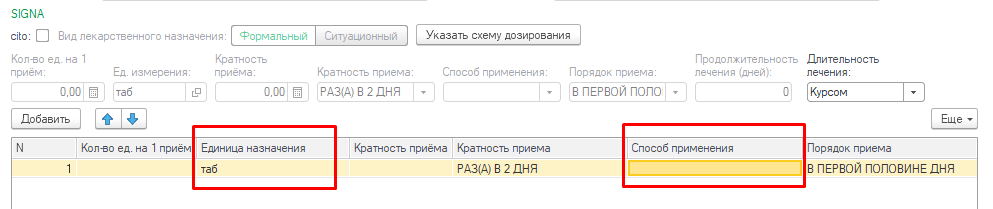 Рисунок 1. Поля «Единица назначения» и «Способ применения» на форме создания выписки рецепта ЛЛО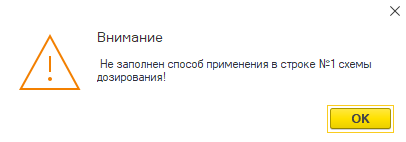 Рисунок 2. Пример ошибки отсутствия данных в поле «Способ применения»Информационная система управления ресурсами медицинских организаций Тюменской областиООО «1С-Медицина-Регион».Контракт № 28/22 от 29.03.2022 г.  на выполнение работ по развитию (модернизации) государственной Информационной системы управления ресурсами медицинских организаций Тюменской области. Этап № 7. Развитие Системы по дополнительным заданиям Заказчика